GulbenēPar pašvaldības brīvprātīgajām iniciatīvām atbalstīt daudzbērnu ģimenesGulbenes novada pašvaldībā 2024.gadā daudzbērnu ģimenēm, kuru aprūpē ir vismaz trīs bērni, to skaitā audžuģimenē ievietoti un aizbildnībā esoši bērni, pieejams sekojošs atbalsts:Bērna piedzimšanas pabalsts, t.sk. par trešo un nākamo bērnu (bez materiālā stāvokļa izvērtēšanas);Līdzfinansējums ēdināšanas pakalpojumam:- atvieglojums par pusdienām 100 % apmērā izglītojamajiem no daudzbērnu ģimenes gan pirmsskolas, gan vispārējās, gan profesionālās izglītības iestādēs;- atvieglojums par launagu 50 % apmērā:izglītojamajam, kurš izglītības iestādē apgūst pirmsskolas izglītības programmu – bez izvērtēšanas;izglītojamajam no daudzbērnu ģimenes, kurš izglītības iestādē apgūst pamatizglītības programmu.Pabalsts mācību līdzekļu iegādei, mācību gadu uzsākot, ja ģimene atbilst trūcīgas vai maznodrošinātas ģimenes statusam;Atbalsts profesionālās ievirzes izglītības ieguvei – 30 % apmērā samazināts vecāku līdzmaksājums, ja Gulbenes Mūzikas vai Gulbenes Mākslas skolu apmeklē vismaz divi vienas ģimenes bērni.Pašvaldības izpilddirektore						A.SprudzāneUpīte, 64473233gundega.upite@gulbene.lvDOKUMENTS PARAKSTĪTS AR DROŠU ELEKTRONISKO PARAKSTU UN SATUR LAIKA ZĪMOGU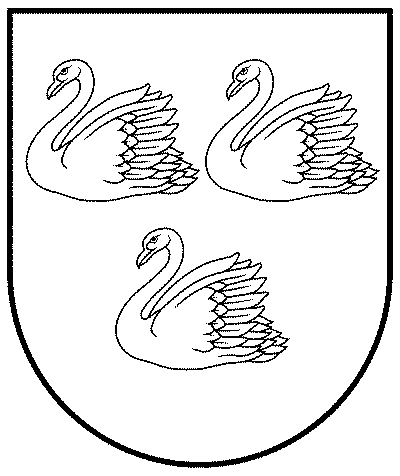 GULBENES NOVADA PAŠVALDĪBAReģ.Nr.90009116327Ābeļu iela 2, Gulbene, Gulbenes nov., LV-4401Tālrunis 64497710, mob.26595362, e-pasts: dome@gulbene.lv, www.gulbene.lv27.02.2024.Nr. GND/4.7/24/506Uz 12.02.2024. Nr.V-24-02/2024Latvijas Daudzbērnu ģimeņu apvienības priekšsēdētājaiElīnai Treijai